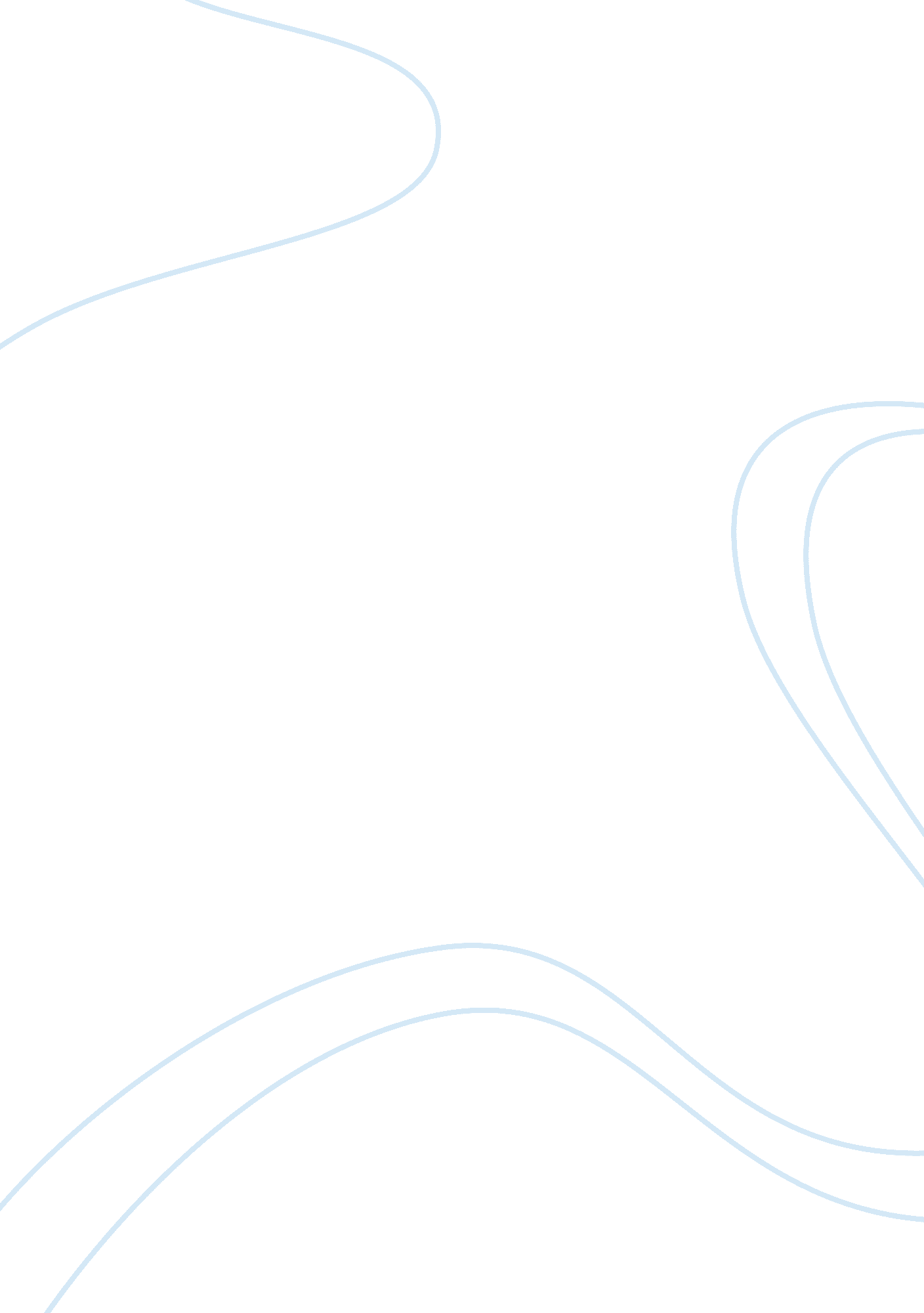 Ivan perisic - the croatian born footballerLiterature, Biography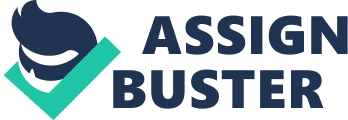 Ivan Perisic is obviously not the only Croatian born player in the Italian football club Internazionale or Inter Milian as many prefer to call it, as the club is home to another Croatian Marcelo Brozovic who together with Ivan also play for the Croatian national football team. The graduate of Hajduk Split and Sochaux football academy who plays as a winger also functions well as an attacking midfielder or second striker. He rose to fame while playing for Belgium club Brugge, where he won the Belgian Pro League top goalscorer, as well as the 2011 Belgian Footballer of the Year. After a tremendous performance with the Belgian side, he moved over to Borussia Dortmund in 2011, after winning the 2011–12 Bundesliga with the club, he was transferred to VfL Wolfsburg for a whopping €8 million deal in 2013. After spending two and half seasons with the German side and winning the 2015 DFB-Pokal Final title with them, he signed a five-year contract deal with Inter Milian for a transfer fee of €16 million. Ivan Perisic has also represented Croatia in several international tournaments including the Euro 2012, Euro 2016, 2014 and 2018 FIFA World Cups. A Brief Bio Perišić was born on the 2nd February 1989 to Ante and Tihana Perišić. He began playing football from at early and would later play in the youth arm of Hajduk Split, the Croatian club, he grew up supporting. In Summer of 2006, French club Sochaux paid €360, 000 to have him in their team despite a number of other clubs like Hamburger SV, Anderlecht, Ajax and PSV being interested in him. Ivan Perisic was a member of the Sochaux youth team that won the 2007 Coupe Gambardella. In 2009, he was loaned to Belgian league club Roeselare for six months. League Career After 2008–09 season, Perisic was linked to the Belgian side Anderlecht, and German side Hertha BSC, where he had already been on trial, however, it was Club Brugge who eventually bought him from Sochaux for a transfer fee of €250, 000 signing him on a three-year contract. His first appearance for the club was in an opening match for the season which was in a game against Genk where Ivan Perišić also scored his first goal for the team. Perišić would also score two goals in the next two games he played. In total, he scored nine goals in 33 league matches he appeared which included 8 appearances in UEFA Europa League campaign, where he scored four goals. At the expiration of his three years contract with the Belgian side, he signed a fresh contract meant to keep him with the club till 2015. The next season (2010/2011), he scored 22 goals to earn the title of the highest goal scorer and the Player of the Year award. In one of the games, which was against Charleroi, he scored the four goals that guaranteed their victory in that match. In May 2011, German side Borussia Dortmund paid a transfer fee of €5 million to have the young Croatian on their team. His debut was in a match against Hamburger SV which ended in a 3-1 win. In January 2013, Ivan Perišić signed a €8 million deal with German club VfL Wolfsburg. About a week later, he scored his first goal for the club in a friendly game with Standard Liège. Perišić finished that season scoring ten league goals and earning the second-best slot on the team behind Ivica Olić. In August 2015, he moved to Italian club Inter Milian on a five-year contract and a transfer fee of €16 million. He was assigned squad number 44, and he is currently playing his third season with the club. International Career Ivan has played internationally for Croatian teams both at the Under-17, Under-19, Under-21 and for the senior team. He was part of the squad that played the 2011 UEFA European Under-21 Championship qualification for Croatia, scoring two goals. In 2011 he made his first appearance for the senior team in a match against Georgia, and the following year, he was listed among the squad for UEFA Euro 2012. He appeared in twelve matches during the 2014 World Cup qualification and scored his first international goal in a match against Belgium which eventually ended in a 1-1 draw. Ivan Perišić was eventually named among the squad that played at the 2014 world cup in Brazil. During the Euro 2016 qualifying matches, he scored six goals in nine matches to be named the highest goal scorer in the team, he also represented the nation in the tournament. At the 2018 world cup in Russia, Perisic scored the second goal at a group stage game against Iceland to advanced to the knout out stage. In the semi-final match against England, he scored the equalising goal in the second half, Ivan Perisic also set up Mario Mandžukić’s goal. The goal which came in the second half of extra-time became Croatia’s ticket to the world cup finals against France. Ivan Perisic ‘ s Wife (Josipa) Perišić got married to his longtime girlfriend Josipa in 2012, the duo had been together since High School. They are parents to two adorable children, Leonardo and Manuela. Leonardo was born on the 9th of October 2012 and Manuela 28 July 2014. His Height, Weight And Body Stats The Inter Milian winger stands at a height of 6″1 in (1. 86 m) and weighing 81kg. His other body stats are Chest – 39½ in or 100½ cm, Arms / Biceps– 14¼ in or 36 cm and Waist–32½ in or 83 cm. 